РЕБУСЫ С ЦИФРАМИ.Если есть цифра рядом со словом.  То добавляют цифру. Цифры рядом со словом могут указывать на очерёдность букв в слове. Зачёркнутые цифры означают. Что в слове надо убрать эти буквы.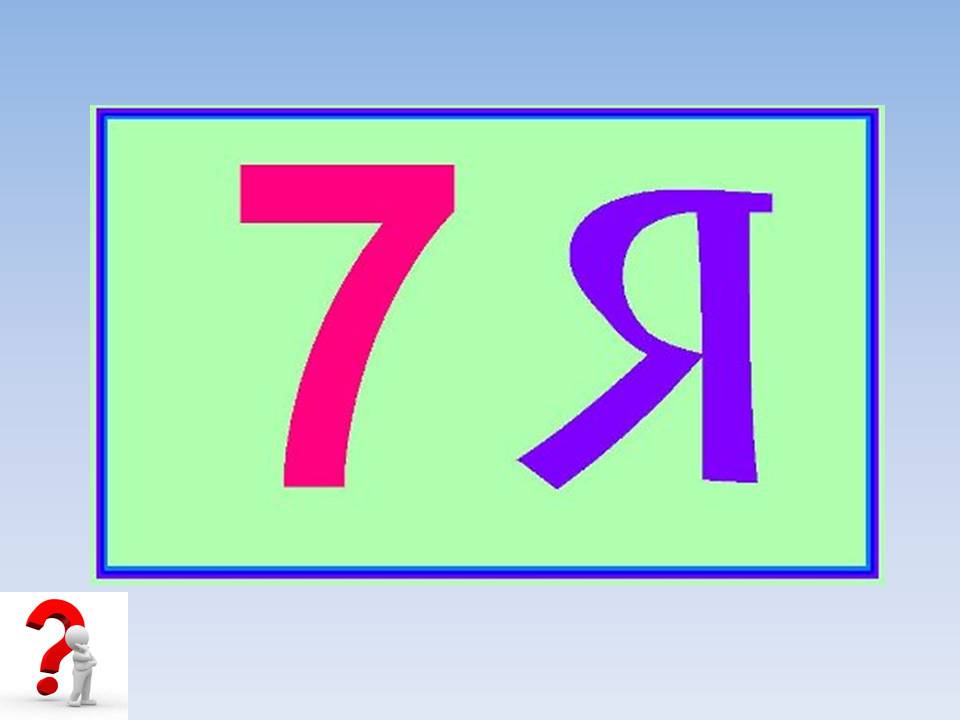 ПРИМЕРЫ КОМБИНИРОВАННЫХ РЕБУСОВ.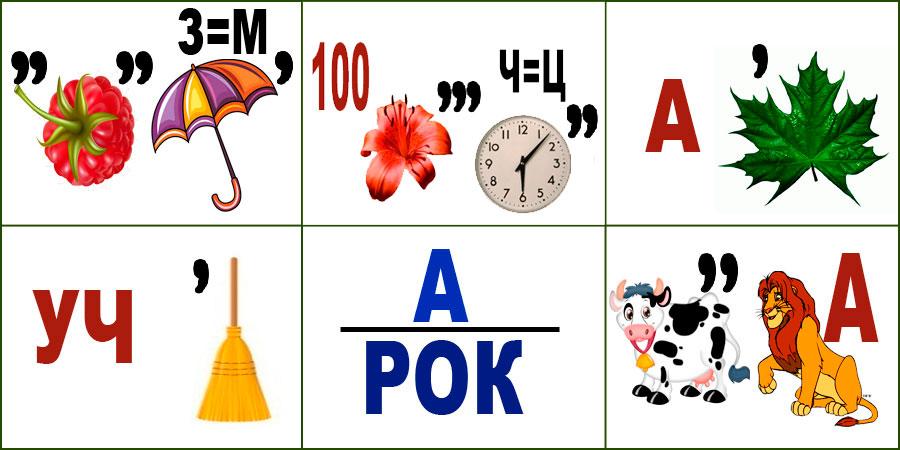 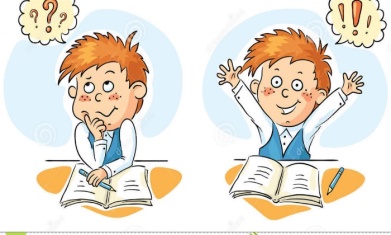 Полезные ссылки:Сайт: rebus1.comСайт: playroom.com.ruКнига «170 cамых сложных в мире головоломок. Задачи, ребусы и каверзные вопросы для ума».В. Дынько. Книга «500 ребусов для детей»В. Дмитриева «Большая книга умных заданий. Головоломки, ребусы, кроссворды». 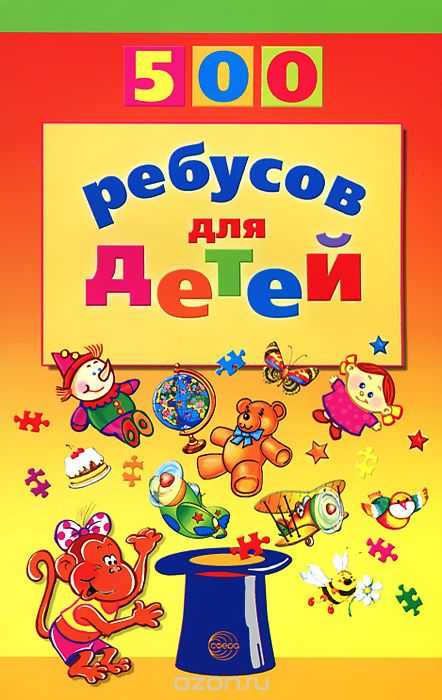 Успехов!МАДОУ ДС № 73 «Мишутка»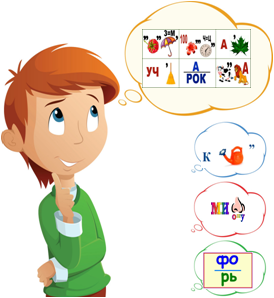 Советы родителям дошкольников по решению ребусов.Авторы:Жаворонкова Т.Н.Шацких С.В.ЧТО ТАКОЕ РЕБУС?Ре́бус — загадка, в которой разгадываемые слова даны в виде рисунков в сочетании с буквами и другими знаками ...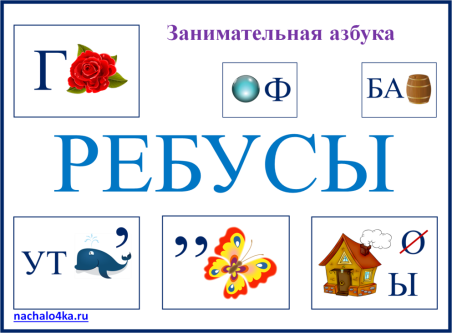 ДЛЯ ЧЕГО ИСПОЛЬЗУЮТСЯ РЕБУСЫ?1.Для развития мышления, логики.2.Для расширения кругозора.3.Для тренировки памяти и грамотности.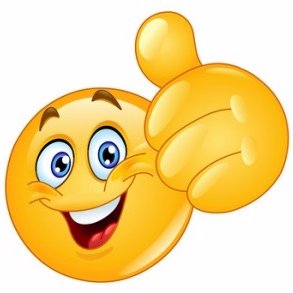 ОСНОВНЫЕ ПРАВИЛА РАЗГАДЫВАНИЯ РЕБУСОВ.РЕБУСЫ В КАРТИНКАХ.Слово одной картинки прибавляют к слову второй и получают новое слово или добавляют букву к слову, изображённому на картинке.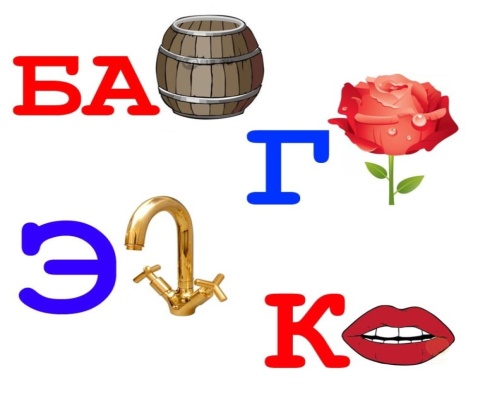 РЕБУСЫ С ЗАПЯТЫМИ.Количество запятых перед словом показывают, сколько первых букв в слове надо убрать. Количество запятых после слова указывают, сколько последних букв в слове надо убрать.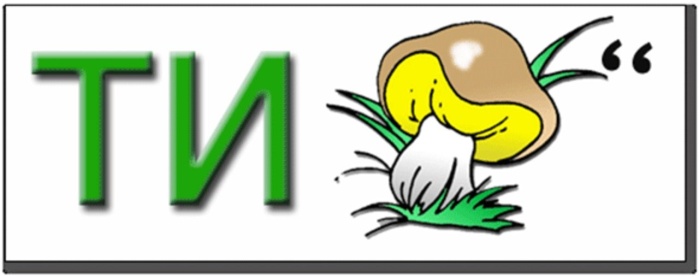 РЕБУСЫ С БУКВАМИ.Зачёркнутую букву следует убрать из слова или заменить на ту, которая даётся рядом со словом, или на ту букву, которая пишется через знак «равно».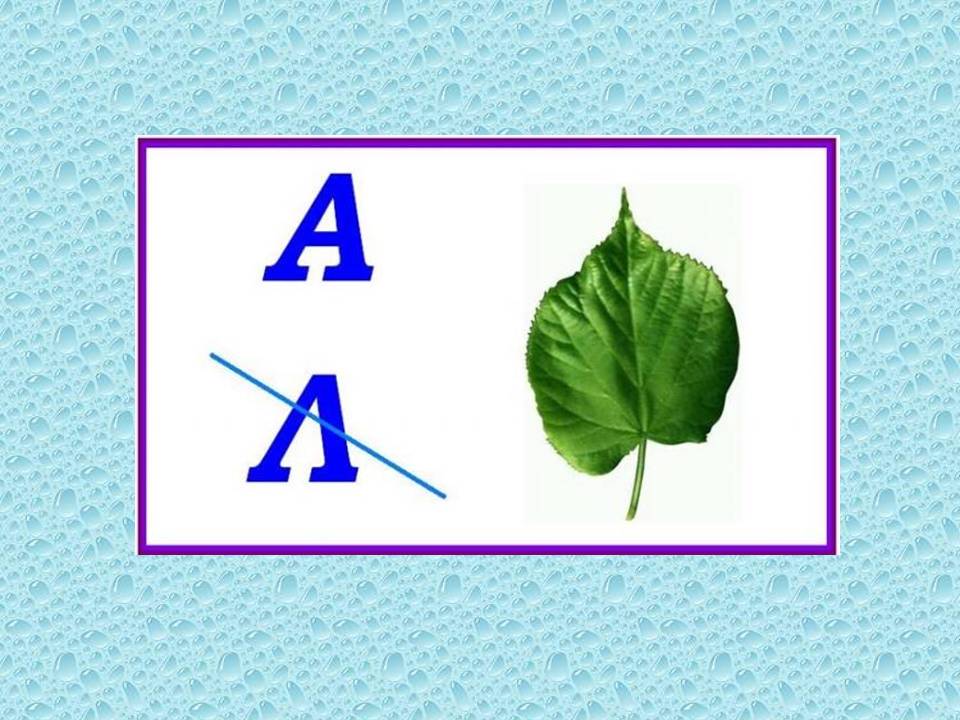 Ребусы «буква в букве», «буква находится над или под другой буквой или словом».Если буквы, цифры или предметы изображены одни в других или над другими, под другими, то следует добвлять предлоги:В, НА, НАД, ПОД.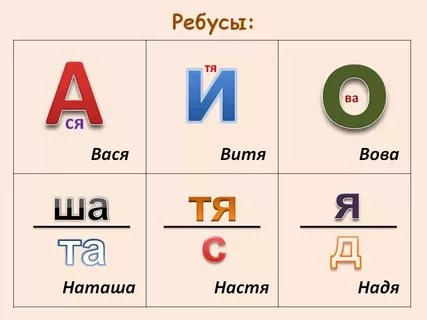 